１　◆年表チェック>>>　次の図を見て，①～⑧にあてはまる語句を下の語群から選び，書きなさい。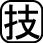 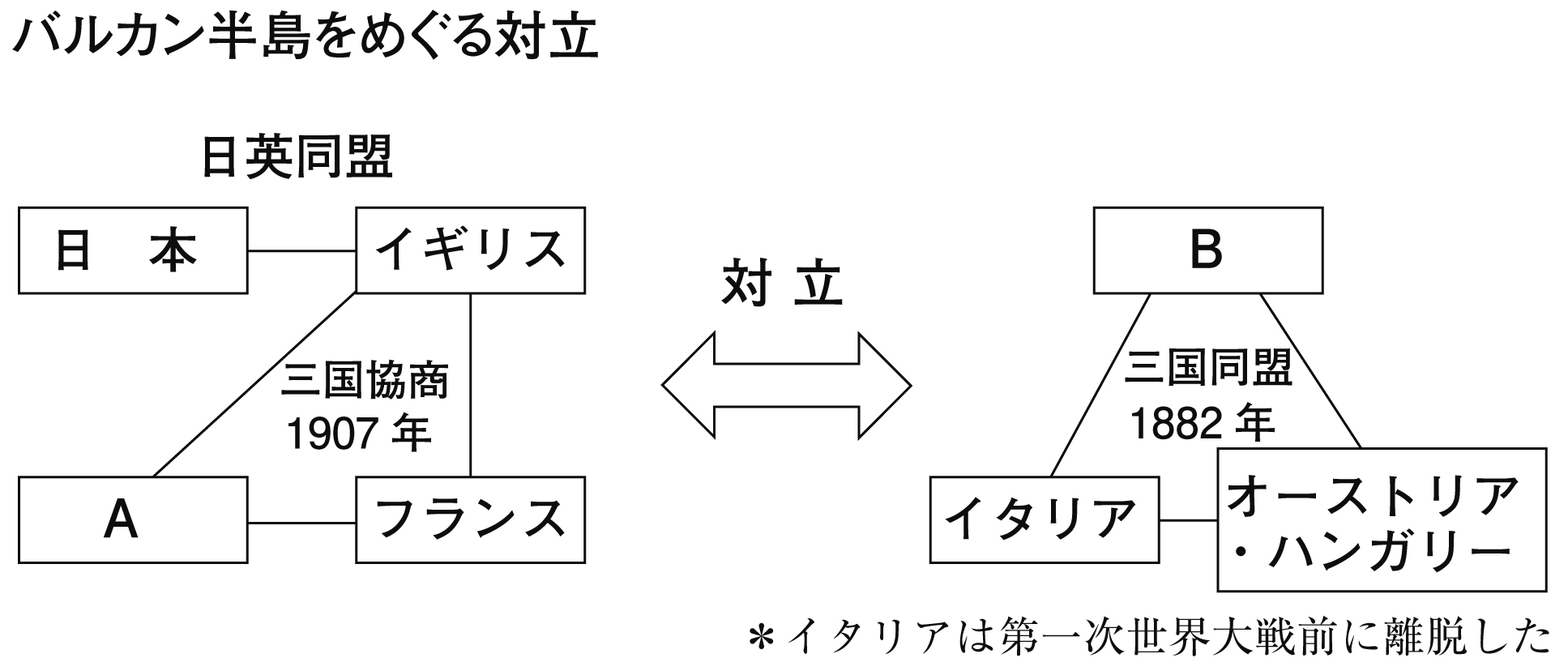 ①（　　 　　　　　　　）②（　　　 　　　　　　）③（　　 　　　　　　　）④（　　　 　　　　　　）⑤（　　 　　　　　　　）⑥（　　　 　　　　　　）⑦（　　 　　　　　　　）⑧（　　　 　　　　　　）【語群】２　◆資料チェック>>>　資料を見て，問いに答えなさい。　A　　　　　　　　　　　　　　　　　　B　　　　　　　　　　　　　　　　　　　C　　　　　　　　　　　　　　　　　　　D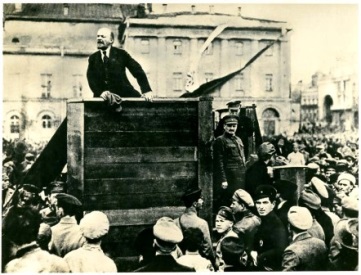 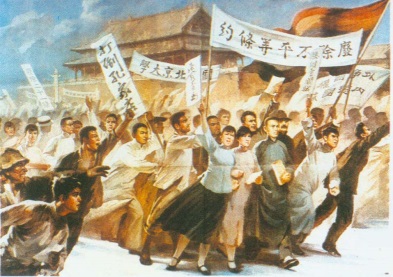 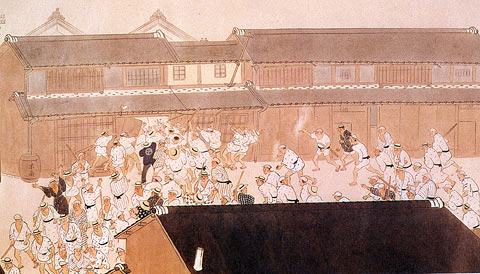 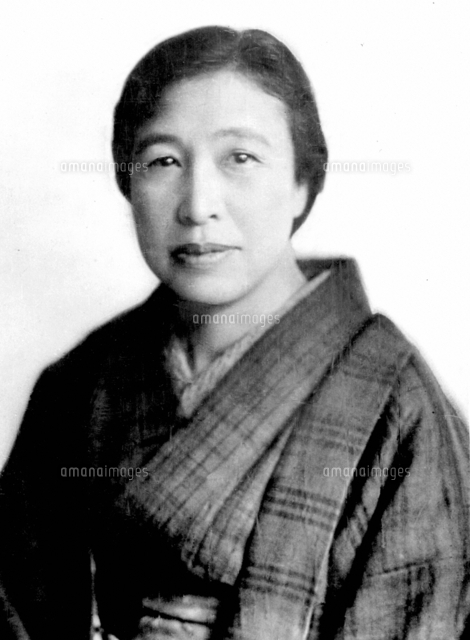 ⑴　ロシア革命をしたAの人物を何といいますか。	（　　　　　　　　　　　　　　　　　）⑵　県で始まり全国に広まった，米の安売りを求めるBの運動を何といいますか。	（　　　　　　　　　　　　　　　　　）⑶　に反対して，1919年に中国でおこったCの国民運動を何といいますか。	（　　　　　　　　　　　　　　　　　）⑷　を設立し，女性の権利を求める活動をしたDの人物はだれですか。	（　　　　　　　　　　　　　　　　　）３　◆重要語句チェック>>>　次の問いに答えなさい。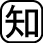 ⑴　第一次世界大戦のきっかけとなった，オーストリアのがされた事件は，バルカン半島にあるどの都市でおこりましたか。	（　　　　　　　　　　　　　　　　　　）⑵　ロシア革命のあと，国内の対立やのに勝利したあと，1922年に成立した国家を何といいますか。（　　　　　　　　　　　　）⑶　1921～22年にかけて，アメリカのよびかけで開かれた，のの制限，地域の，中国のとのを確認した会議を何といいますか。	（　　　　　　　　　　　　　　　　　　）⑷　第一次世界大戦中に日本が中国に対して出した，ドイツが持つののなどを求めた要求を何といいますか。	（　　　　　　　　　　　　　　　　　　）⑸　自らの手で，からのをめざす人々が，1922年にで結成した団体を何といいますか。（　　　　　　　　　　　　）